Задание для дистанционного обучения. 4В (Отделение «Живопись»). (02.02.2022г)

Тема: натюрморт с банкой консервированных помидор (смешанная техника).
Цели - изучение способов выявления пространственных отношений в живописи, формирование представлений о колорите, роли тональных и тепло-холодных отношений, явлений контраста и нюанса в живописном решении натюрморта.

Задачи - закрепление представлений о цветовой гамме живописной работы, знаний о воздушной перспективе, плановости натюрморта, тональности, навыков передачи материальности прозрачных предметов. Передач тоном и цветов нюансов родственных по гамме цветов на примере натюрморта.

Материалы: акварельная бумага формат А3, акварель, простой карандаш, ластик, кисти.

Задание для постановки: поставить натюрморт с банкой консервации (помидоры, огурцы, слив, яблок) и двух - трёх предметов, подходящих по тематики.

   

                            
   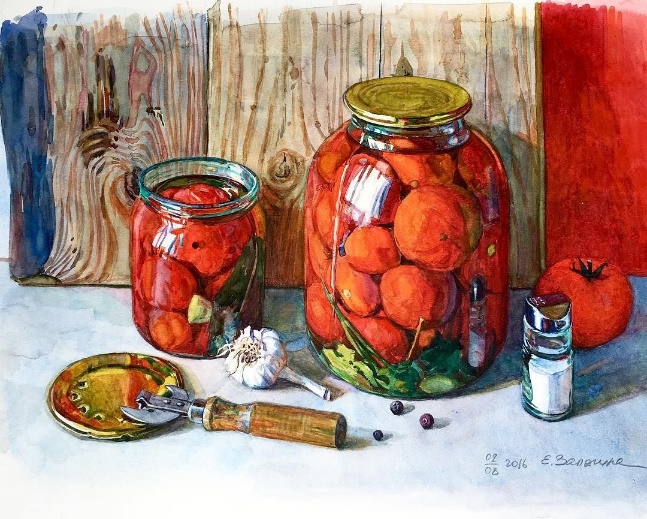 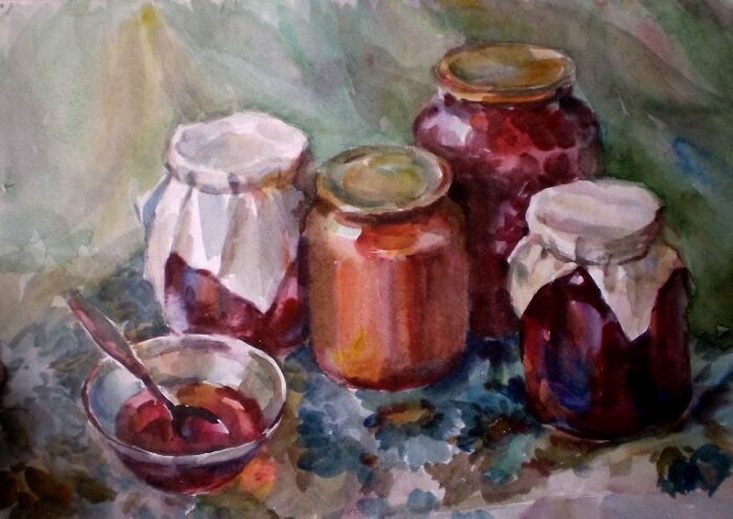 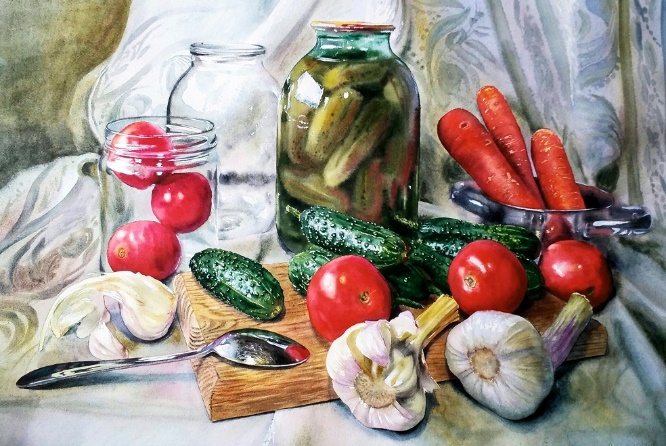 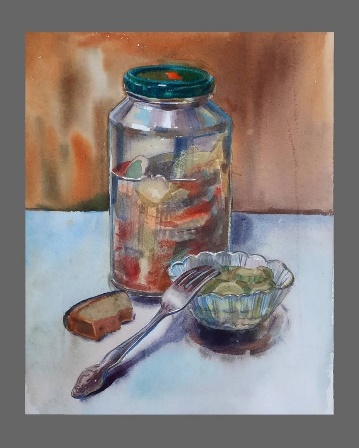 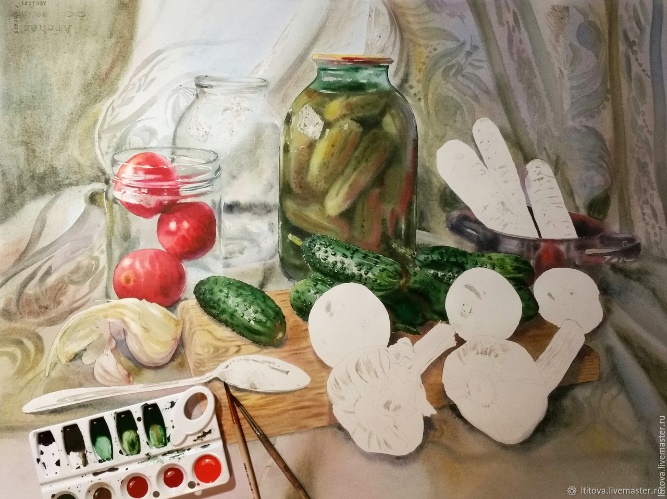 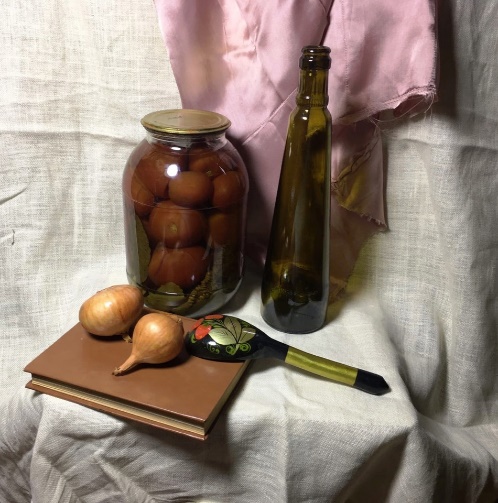 